RONDE TAFEL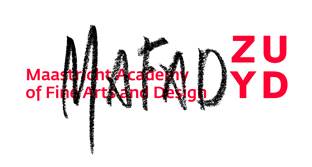 NO 13 Druk, druk, druk…?30-11-2018, MaastrichtNOTULEN in GROENAanwezig: Erik de Jong (MAFAD), Ruth Houkes (ECI Cultuurfabriek), Ed Hul (ECI Cultuurfabriek), Eva Lensink (Kumulus Maastricht), Roy Hoet (MAMDT), Diana Ramaekers (MAMDT), Nieke Lemmens (VAZOM Kerkrade), Monique Eillebrecht (MAFAD), Paul Devens, Zanne Zwart (KABK, voorzitter RT), Nieke Koek (KABK), Eric Jan van de Geer (WdKA), Rob Schouten (Avans St Joost Breda), Magda Saarloos (ArtEZ Arnhem), Karien Wielenga (GRA), Nico Gerbenzon (Minerva), Patrick Verhoeven (ArtEZ Zwolle), Janneke Schreuder (DAE)Afwezig: Sigrid van Willigen (OBK + HKU), Bart Kemps (Avans St Joost Breda), Andrew March (HKU), Bas Kortmann-Deelen (WdKA), Ina Bode of vertegenwoordiger (AKI Enschede), Moyra Besjes (Fontys Tilburg), Jet Langman (KUO), DBKV.PROGRAMMA						10:00 - 10:30 uur inloop en ontvangst (MAFAD-office) / koffie en vlaai 10:30 - 10:45 uur opening. Introductie Zanne van het dagprogramma.10:45 - 11:30 uur lezing door Erik de Jong, hoofd Autonome Beeldende Kunst MAFAD Erik toont enkele sheets en leest zijn verhaal voor om het thema toe te lichten. Zijn tekst wordt als aparte bijlage toegevoegd. Hij toont een factsheet over problemen waar studenten mee te maken hebben en de percentages van Jolien Dopmeijer. Deze wordt als aparte bijlage toegevoegd. In deze sheet zijn uitkomsten van propedeusestudenten van alle studies UvA en Windesheim (3500 studenten) uit 2016 verwerkt. Jolien onderzoekt momenteel de overgangsjaren 4 Havo en 5 Vwo. Een toelichting bij “faalangst”: dit heeft onder andere te maken met social media. Er wordt een beeld van zichzelf gegeven op social media waar in het echte leven niet aan kan worden voldaan. De drempel om naar een decaan te stappen of een huisarts te gaan is erg hoog: het werkt stigmatiserend. Een vraag wordt gesteld: weten we aan wie we lesgeven?Er wordt gesproken over een boek van Biesta waarin het effect geschetst wordt van een gebrek aan sancties.Paul Devens neemt het woord en vertelt over zijn werkzaamheden en ervaringen toen hij als docent naar het IBB op Curaçao voor een residentie verbleef. Zie https://institutobuenabista.com/ website van Instituto Buena Bista. Het kan geïnterpreteerd worden als een vooropleiding want zij bereiden jongeren onder andere voor op een vervolgstudie in het kunstonderwijs. Er worden ervaringen uitgewisseld tussen RT-leden die binnen hun academie studenten uit Curaçao in de groep hebben gehad. Rob vertelt dat er drie studenten van het IBB naar Breda zijn gekomen, maar dat het niet goed aansloot. Ze konden de concentratie en discipline niet opbrengen en zijn gestrand in de propedeuse. Op portfolio waren zij prima, maar psychosociaal was er geen aansluiting. Ze hadden een ander tempo, een andere cultuur.Karien vertelt over afgestudeerden aan de GRA die van Amsterdam naar Curaçao terug verhuisden en niets konden met het hier geleerde. Hun vocabulaire die ze hier hebben geleerd konden ze daar niet delen.Eric Jan geeft aan dat geld vaak een probleem is. Hij benadrukt dat ook het multiculturele erg belangrijk is en dat dit ook hier, in onze naaste omgeving, een rol speelt en te vinden is. Erik vraagt hoe rigide een vooropleiding is om om te gaan met verschillen? Hoe open staan we als vooropleiding? Jet Bussemaker zegt : “opleiden om te werken en te leven”. Er ligt een grote verdienste bij vooropleidingen, maar hoe verder? Er wordt gesproken over kwaliteit van instroom en rendement van studenten. 11:30 - 12:00 uur discussie over thema van vandaag, uitwisselen van ervaringen.12:00 –12:30 uur rondleiding academie MAFADlunch13:15 uur pitches (max. 5 minuten per instelling)Alle leden zijn gevraagd een korte pitch voor te bereiden in verband met het thema. Alles wat digitaal is (tekst én beeld) zal als aparte bijlage worden toegevoegd.* Rob vertelt over twee studenten die zijn overleden afgelopen schooljaar. Eén zelfdoding en één hartstilstand. Over het effect wat dit heeft op de groep, de klas, het instituut, de collega’s, de omgeving. Hij is ervaringsdeskundige geworden. Er is vol aandacht aan besteed en er is contact gehouden met de ouders van de student, en met de school. Dat werd als zeer prettig ervaren door de ouders en de naasten uit de omgeving van deze student. Want ook al ben je alleen op zaterdagen in een vooropleiding, vaak wordt er binnen de kunsten een bijzonder traject doorgemaakt met een klas. Er zijn persoonlijke onderwerpen en de omgeving is er heel anders dan doordeweeks op de reguliere school. Rob spreekt over het bieden van een veilige omgeving en hoe essentieel dit is. Ze hadden het niet zien aankomen en de klap was erg groot. Er is op meerdere manieren met dit verlies omgegaan en de medestudenten zijn volledig betrokken bij de uitvaartdienst. Dit heeft zijn nasleep de hele rest van het schooljaar.Er komt een vraag over mentale begeleiding, schooldecanen en vertrouwenspersonen. Vaak bij een vooropleiding op zaterdag kan/ mag er geen gebruik gemaakt worden van de decaan die voor het Hbo werkt (doordeweeks).* Eric Jan start met een cartoon van een bulldozer die de weg vrijmaakt en een volwassen figuur die op een kinderdriewieler erachteraan rijdt. We maken ruimte en geven aan welke kant je op kan, maar je moet er wel zelf hard voor werken. Hij zou graag af willen van geld, en daarmee met selectie op basis hiervan. Door de financiële prikkel missen we aanwas. Geen toelating, alles toegankelijk. Niet het woord “vooropleiding” want we zijn geen school. En wat is talent? Wij herkennen wat ze kunnen en proberen dát naar boven te brengen. Gagné wordt aangehaald: 10% talent, 90% ontwikkelen. *Karien laat een film zien over sensorialisme, gemaakt door 18-jarigen voor een “ismen-opdracht” tijdens de vooropleiding. Wij leiden niet op voor de markt. Ze draagt een tekst voor.*Roy legt eerst uit waar MAMDT voor staat: Maastricht Academy of Media Design and Technology. Hij spreekt over visuele communicatie. Het BSA (bindend studieadvies) is onderwerp van discussie. Door dit te verlagen wordt alleen maar de student geprikkeld om punten te sprokkelen (de mentaliteit van het VO), er is geen student die het haalt. Dus hij is tegen het verlagen van het aantal studiepunten. Er ontstaat een kort gesprek aan de RT over dit idee van verlagen studiepunten en uitstel voor het benodigd aantal studiepunten om de propedeuse te halen. Niemand vindt het een goed plan, het is onzinnig. Gelukkig is het van de baan.Roy pleit voor het invoeren van een derde beoordelingsmoment: een hertentamen in augustus. Dus selectie behouden en aan het eind 60 punten of niet (weg). Het kan helpen om minder te toetsen, minder op kleine onderdelen te begeleiden en meer samen te doen in een langer traject. Je hebt tijd nodig om te kunnen mislukken, om te ontwikkelen. Eigenlijk moeten we van het 4-jaren-systeem af en tijd nemen. Vier jaar is te kort voor een ontwikkeling. Koppel er geen tijd aan.De persoonlijke wens van mensen is er en die leer je te openbaren. Je omgeving moet begrijpen dat je talentvol bent, wie je bent. Vooropleidingen moeten zorgen dat Roy studenten binnen krijgt die deze wens hebben. Eric Jan oppert dat er een nieuw fenomeen aan het ontstaan is: het tussenjaar. Bij de WdKA is hier speciaal een cursus voor ontwikkeld.*Nico heeft een tekst. Deze zal als aparte bijlage worden toegevoegd. Hij vertelt hoe er bij Minerva niet de decaan maar een vertrouwenspersoon is die één dag per week de boel afvangt. De decaan was er wel, maar in een ander gebouw en daar waren lange wachtlijsten. Er is iemand tussen de decaan en de docent in als een membraan: de vertrouwenspersoon. Docenten hebben een docentenachtergrond én VO-onderwijsachtergrond én ze hebben studenten van de vooropleiding in beeld en kunnen hen begeleiden. Deze docenten die dit doen vangen het heel goed op. Een ander onderwerp dat speelt in Groningen, maar ook bij de andere academies: de vooropleidingen zijn een afspiegeling van de bachelors. Hoe zit het met Engelstalig onderwijs? De bachelors worden allemaal Engelstalig. Moeten vooropleidingen ook voorbereiden in dit vocabulaire? Mis je dan juist weer niet de Nederlandstaligen? En kan elke docent uit te voeten met Engels vocabulaire? Magda geeft aan dat wij geen psychologen zijn (en niet moeten willen zijn). We zijn er om te enthousiasmeren en stimuleren. Erik bevraagt de rol van “leren” in het onderwijs tegenover professionalisering. Hoe is ons onderwijs ingericht? Wat verstáán we onder onderwijs? Een grote groep is middenmoot, slechts een paar zijn toptalent.Eric Jan vult aan dat het systeem geschreven is naar doelmatigheid.Zanne geeft aan dat de druk ook bij docenten, niet alleen studenten, omhoog gaat. Wachtlijsten in de gezondheidszorg voor minderjarigen zijn lang en leggen daardoor druk op de docent. Een spagaat.* Nieke Lemmens komt van een vooropleiding in Heerlen (Parkstad). Er zijn 5 docenten en allen zijn kunstenaar. Er zijn allerlei dingen bij de jongeren die hier komen: ADD, ADHD, gender etc. maar ze hebben er weinig last van in hun lessen. Ze zien een gat in het VO ontstaan (tussen VO en vervolgopleiding): er is weinig kunst. E merkt dat er noodzaak is voor mensen om te doen. Je moet er zin in hebben, de vonk brandend maken door ze vertrouwen te geven.Diane zegt de concurrentie te voelen bij docenten in het VO als je daar binnen komt. *Patrick heeft een aantal cijfers meegebracht vanuit ArtEZ Zwolle. Een enquête is er gehouden onder studenten die nu in de propedeuse zitten na het volgen van de vooropleiding. Hij bemerkt dat de helft van de studenten nu die in het oriëntatiejaar zitten een tussenjaar heeft. Meerder cijfers en bevindingen volgen en zullen als aparte bijlage worden toegevoegd.Eric Jan moedigt zijn studenten aan naar andere open dagen te gaan en laat ze aan elkaar hierover vertellen. *Zanne vertelt over diverse artikelen en zal deze na vandaag toesturen en op de blog plaatsen. De tijd waar we ons nu in bevinden is economisch gezien van invloed op het thema van vandaag. Piet de Rooy, emeritus hoogleraar geschiedenis en specialist in onder andere de geschiedenis van opvoeding, onderwijs en cultuurgeschiedenis uit de 19e eeuw heeft een boek geschreven, “Geschiedenis van het onderwijs in Nederland”, waarin 3 ontwikkelingen worden besproken. Tot een eeuw geleden ging onderwijs over het overdragen van ervaring & kennis. Een eeuw geleden was er de Reformpedagogiek en kreeg een kind ruimte voor expressie, creativiteit en zelfontplooiing. Na de Tweede Wereldoorlog kwam er een emancipatie laag overheen en werd de maatschappelijke ongelijkheid opgeheven. Nu leven we in een fase waarin onderwijs moet bijdragen aan economische groei. Onderwijs is een investering en moet een hoog rendement opleveren. Dit heeft geleid tot een structurele overwaardering van theorie en diploma’s. Piet de Rooy geeft aan dat de waardering van een brede algemene vorming onder druk staat. De vakken zonder direct meetbaar resultaat vallen af. Expressie, zelfontplooiing en creativiteit zijn waardevol en hier moeten we voor pleiten, voor waken dat het niet ten onder gaat aan de economische groeivraag.Er zijn verschillende ontwikkelingen om ons heen die van invloed zijn op ons onderwijs. Het is goed om jezelf te informeren over deze veranderingen, jezelf scherp te houden en een discussie gaande te houden over Het Onderwijs. Door tijdschriften als Kunstzone te lezen, de kranten en nieuws te volgen, maar ook door actief betrokken te zijn bij curriculum.nu en de hedendaagse discussies. Daarom voeg ik diverse artikelen toe en gaat mijn pitch met name over betrokkenheid. Wij willen onze studenten voorbereiden en zullen daarom ook zelf niet alleen intern, maar ook extern geïnformeerd en geïnteresseerd moeten zijn.De studente van MAFAD die ons vandaag heeft rondgeleid was aanwezig bij deze pitches en discussies. Zij krijgt het woord en concludeert: wat goed dat de RT er is, heel erg waardevol om landelijk samen te komen. Dat is voor studenten ook een goed idee: landelijk samenkomen en discussiëren, een soort “RT Junior”.14:00 uur uitwisseling van oplossingen, vragen, ervaringen, informatie (werkgroepjes) Vervallen. Te lang gesproken als gehele ronde tafel en gediscussieerd om op te delen in kleinere werkgroepen.14:45 uur afrondende evaluatie thema van de dag15:00 - 16:00 uur vergadering Ronde Tafel (agendapunten)16:00 uur BORREL OP ACADEMIE (Mafad-office)AGENDAPUNTEN1. Notulen RT 12 Arnhem + toevoegingen Zanne bijlage Aan alle deelnemers om dit zelf door te nemen. Er zijn geen wijzigingen.2. Actiepunten: - Overzicht “vooropleidingen samengevat” bijlage Er ontbreekt informatie van MAFAD, FHK, HKU. Zijn er wijzigingen dan graag aan Zanne doorgeven. Bij AKI zijn veranderingen gaande. Zanne vertelt dat Christine er vandaag niet bij is omdat zij niet meer werkzaam is bij AKI. Na de start van het schooljaar bleek dat er keuzes zijn gemaakt in Enschede om de vorm van vooropleidingen te veranderen en alles onder de bachelors te laten vallen. Daarmee kwamen diverse trajecten te vervallen en zo ook de coördinatie functie van Christine. Ina Bode is (tijdelijk?) degene die de vooropleidingen aanstuurt en daarmee is het ingevulde schema voor AKI niet helemaal up to date. Zanne houdt contact met Ina. Christine heeft laten weten dat ze iedereen aan de RT erg mist en blijft graag op de hoogte. Misschien zal zij als ervaringsdeskundige later nog een keer aanschuiven.- Blog en reacties/ aanvullingen/ updates Geef ze door aan Zanne, plaats ze zelf en bij vragen kan je bij Robby terecht: robby@studiowarring.nl .- Ambitie, missie, visie document bijlage Geen wijzigingen.- Inventarisatie aandeel studenten binnen academie dat via vooropleiding is gekomen. Nico vertelt dat Minerva niet wil meten. Patrick heeft cijfers meegebracht uit Zwolle gebaseerd op het aantal studenten binnen de eigen vooropleiding. Hij komt er later op terug.Karien noemt het percentage van 70% als aantal studenten op de GRA die een vooropleiding hebben gedaan. Dit geeft aan hoe belangrijk vooropleidingen zijn binnen een academie.3. Curriculum.nu – - Werkopdracht fase 3 bijlage- Handreiking ontwikkelingspsychologie bijlage- Tussenproduct 3e ontwikkelsessie bijlage- Kern van feedback Zanne In deze derde fase is het tussenproduct weer verder aangepast naar tevredenheid van Zanne. Het begrip cultuur mag breder opgevat worden en er ontbreekt in de omschrijvingen nog tijd om te “lummelen”/ niets te doen om een ontwikkeling door te kunnen maken. Zanne heeft feedback gegeven in naam van hoofd vooropleidingen KABK, maar ook namens de RT. Als er vraag is onder de leden naar deze feedback kan Zanne het toesturen. Wat nog mist in deze teksten is de doorlopende leerlijn van Po naar VO naar HBO/WO. Het excellentieniveau en de lijn hiervan voor de kunsten die binnen het onderwijs wordt omsloten wordt nog buitenschools geplaatst. Connectie met beroepsperspectieven en vervolgopleidingen ontbreekt. Een curriculum in de kunsten kan niet los gezien worden van omstandigheden: facilitair qua ruimte (omgeving die stimulerend werkt) en tijd (langere periode achtereen les, want een creatief proces kan je niet in- en uitstappen voor een lesuur). Ik miste de verbinding met andere vakken, actualiteitsbinding en output in kwantiteit. Ook werd er te weinig geschreven over ruimte voor onderzoek en uitvinden door te doen & ontdekken. Het leren van fouten. Toeval een rol laten spelen. Lummelen: het niets doen, het waardevolle van de ontspanning om vanuit toeval en rust ook verder in een proces te komen. Ik miste het woord “herkennen”, “opnieuw doen & opnieuw doen”. Er was te weinig opening in het woordgebruik “cultuur” en de aansluiting vinden via cultuur, het gebruiken van de cultuur bij de leerling thuis als aanknopingspunt. - Bijeenkomst laatste fase (4) datum feedback op 4e consultatiefase: vrijdag 11 januari t/m 27 januari. Er is een bijeenkomst op 23 januari - aanmelden vóór 10 december (zie bijlage mail David Mogendorff)4. Kuo Next (agenda 2016-2020, sectorplan focus op toptalent)-Werkconferentie KUO Next verslag bijlage Op 5 oktober 2018 was er een bijeenkomst van Kuo Next waar de balans werd opgemaakt in waar ze staan in de ambities omschreven in de Agenda 2016-2020. Zanne was aanwezig bij breakout sessie van Team Talent. Verslag op https://www.vereniginghogescholen.nl/actueel/actualiteiten/kunsthogescholen-geven-verder-vorm-aan-ambities-voor-komende-twee-jaar-Notitie Talentontwikkeling BK bij bijeenkomst KUO Next bijlage Aan RT leden zelf om door te lezen.-bericht over KUO Next 2016-2020 via website vereniging hoge scholen bijlage Aan RT leden zelf om door te lezen.5. Aansluiting Mbo-Hbo (voortgang bij WdKA en St Joost) Eric Jan vertelt dat de topmodule met St Joost, Willem II en Nimeto on going is. Samen met Rob schrijft hij een stuk: er wordt teveel vanuit het Mbo gedacht. Het is kennismaken versus voorbereiden. Als er nieuws is of het stuk is klaar dan deelt Eric Jan dit met de RT.6. Ontwikkelingen bij alle academies – portfolio cursussen, AKI , Minerva Er komen steeds meer leerlingen die een tussenjaar nemen om zich terdege voor te bereiden op een studiekeuze. Op diverse academies wordt er ingesprongen op deze nieuwe doelgroep. Ook is er meer behoefte aan portfoliobegeleiding voor met name Nederlandse studenten. Nico vertelt over de veranderingen bij Minerva: de Oriëntatiecursus is verdwenen vanwege te grote concurrentie met de Vooropleiding. Daarvoor in de plaats is er 4x per jaar een Portfolio Coaching van per keer 3 vrijdagavonden gekomen, met tussenliggende productie weken. Zo kunnen de voortrajecten eventueel gekoppeld worden: Na de open dag met een Portfolio Check en/of de Meeloopdag, en de Portfolio Check/ Meeloopdag kan je laten vervolgen door 3 avonden Portfolio Coaching, en daarna eventueel de vooropleiding.Zanne vertelt over de veranderingen bij AKI. En dat zij zelf van plan is om een portfolio cursus op te zetten op de KABK. Er is behoefte aan korte workshops, als een soort proefstuderen, maar ook aan duiding van wat een portfolio is. Er wordt bij de KABK naar aanleiding van het portfolio-boekje uit Plymouth gewerkt aan een eigen versie van een portfolio-boekje. 7. Stand van zaken overlegstructuur “team talent” en netwerk (Sigrid (HKU, vanuit OBK) Geen nieuws. Zanne houdt contact met Sigrid. 8. Financiën (Levenlanglerenkrediet (DUO)- vraag Zanne ligt bij OC&W)- ervaringen/ tips voor financiële tegemoetkoming studenten die vooropleiding volgen?  Zanne houdt iedereen op de hoogte van de vorderingen. Als er goed ideeën zijn van fondsen en tegemoetkomingen voor studenten van een vooropleiding dan graag delen met de RT.9. Interessante artikelen (Zanne) bijlage Voor alle leden om te lezen. Zanne zal alles ook digitaal toesturen en op de blog plaatsen.10. RT 14: Plymouth. Aanmeldingen, vraag Matias bijlageZanne tevreden over Crowne Plaza, gevlogen op Bristol heen en via Exeter terug Zanne houdt allen op de hoogte van deze bijzondere RT in Plymouth. Allen zijn welkom. In de bijlage een overzicht van aanmeldingen waar vanuit gegaan wordt om een programma te kunnen maken. Ieder boekt zelf zijn eigen reis en verblijf. Via Erasmus is er een beurs aan te vragen. Hiervoor hoeven niet veel papieren te worden ingevuld. Zanne laat weten dat bij de KABK de afdeling Internationalisering hierbij geholpen heeft en de boekingen doet. Als er nieuwe mensen mee willen of meerdere collegae dan is dat mogelijk.Zanne vraagt allen om de websites te bekijken en te lezen. Als er gerichte vragen zijn of onderwerpen graag zsm aan Zanne doorgeven zodat dit verwerkt kan worden in het contact over de invulling van het programma dat vanuit Plymouth wordt gemaakt. Er zal op de tweede dag een aantal uren gereserveerd zijn voor onze eigen RT vergadering over onze eigen lopende zaken.11. Ingebrachte agendapunten - Vraag: Wie heeft ervaringen met IPC leerlingen uit basisonderwijs? Bijlage Niet aan toe gekomen.Afsluiting: Zanne dankt Erik hartelijk namens de hele RT voor de organisatie en facilitering van deze bijeenkomst. Volgende bijeenkomst is in Plymouth op 9 en 10 mei 2019. RT 15 zal in het najaar, november 2019, waarschijnlijk plaatsvinden in Eindhoven. Janneke zal navraag doen bij de DAE of dit mogelijk is.Bijlagen:-Notulen RT 12 Arnhem-Vooropleidingen samengevat overzicht-Ambitie, missie, visie document-Mail Zanne aan RT 15 juni 2018-Mail Zanne aan RT 23 juli 2018-Curriculum.nu handreiking ontwikkelingspsychologie-Curriculum.nu werkopdracht-Curriculum.nu tussenproduct 3e fase- Mail David Mogendorff-Werkconferentie KUO Next verslag-Notitie Talentontwikkeling BK bij bijeenkomst KUO Next-bericht over KUO Next 2016-2020 via website vereniging hoge scholen-Artikel: Hoe armer je ouders, des te kleiner je kansen in het Hbo-Artikel Volkskrant: Onderwijs op maat slaat door-Artikel RTL: Jongeren ervaren steeds meer schoolstress, ouders vaak de oorzaak-Artikel NRC: Eelco Runia brief “beste gestreste studenten”-Plymouth bezoek en info-IPC via websiteEdities bijeenkomsten RT en locaties:RT 1- 09-11-2012 - De Kennismaking- ArtEZ ArnhemRT 2- 28-03-2013 – De Enquête – Rietveld AmsterdamRT 3 – 22-11-2013 – Theorieonderwijs - Minerva GroningenRT 4 – 11-04-2014 – De Publiciteit- St Joost BredaRT 5- 12-11-2014 - De Belofte – KABK Den HaagRT 6 – 22-05-2015 – Het Mandaat- HKU UtrechtRT 7 – 27-11-2015 – De Dialoog – ArtEZ ZwolleRT 8 – 28-05-2016 – De Ambassadeurs – WDKA RotterdamRT 9 – 25-11-2016 – De Kunstenaar- Rietveld Amsterdam RT 10 – 19-05-2017 - De Verbinding, The Connection, Die Verbindung- ArtEZ EnschedeRT 11 – 17-11-2017 – Kunst en overdracht – Fontys Hogeschool voor de Kunsten TilburgRT 12- 18-05-2018 – Innovatie kunstonderwijs/ Interaction Design – ArtEZ ArnhemRT 13- 30-11-2018 – Druk, druk, druk…? – MAFAD MaastrichtRT 14- 9 & 10 mei 2018 - Plymouth